＜＜　　　　　　　　FAX送付状　　　　　　　　＞＞　　　　年　月　日〇〇知事　　　　　　様自分の名前○○○○連絡先（携帯番号など）「核兵器禁止条約の早期締結を求める署名」賛同のお願いはじめまして。突然のFAXで失礼します。私は、□□県に住む○○と申します。このたび、核兵器に関する立場を問う「議員ウォッチ」というサイトを見たところ、〇〇さんが核兵器禁止条約に賛同するかどうかについて、立場を表明されていないことを知りました。2017年に国連で採択されて2021年1月に発効した核兵器禁止条約は、核兵器を非人道的な兵器として完全に禁止した条約です。広島・長崎の被爆者の方々は日本をはじめすべての国がこの条約に加わるべきだと訴えています。日本は唯一の戦争被爆国ですから、世界からも日本の姿勢が注目されていると思います。

　多くの知事さんや地方議員の方々は、広島・長崎両市長ら平和首長会議が呼びかける核兵器禁止条約の早期締結を求める署名に賛同しています。この署名については、こちらのURLか、右のQRをご覧ください。http://www.mayorsforpeace.org/jp/vision/initiatives.html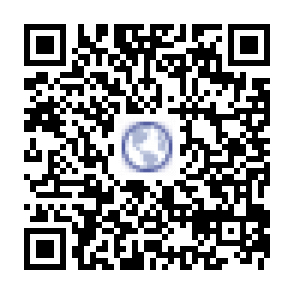 そこで、○○さんが核兵器禁止条約に賛同し、この平和首長会議の署名に賛同されているかどうか、またその理由について、伺いたいと思います。賛同しないという場合も、その旨とその理由を教えていただきたいです。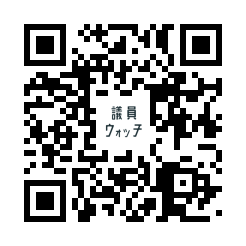 議員ウォッチには、お1人ずつのページがあります。https://giinwatch.jp/governor/ お1人ずつのページがありますので、そこでご自身のページを開いてみてください。そこに「議員ウォッチに情報を送る」というボタンがありますので、そちらから回答を送って下さい。候補予定者の方は、議員ウォッチに「お問い合わせ」というページがあります（ https://giinwatch.jp/contact/ ）ので、そちらから情報を送って下さい。既に多くの知事さんが回答されていますので、ぜひ○○さんの立場も表明していただければと思います。ご検討をどうぞよろしくお願いします。　その他ご不明な点は、議員ウォッチの「お問い合わせ」にお送り下さい。以上